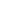 ВНИМАНИЕ!ПАО «ТрансКонтейнер» информирует о внесении изменений в извещение и документацию открытого конкурса в электронной форме № ОКэ-ЦКПЭАС-18-0047 по предмету закупки «Оказание информационных услуг: предоставление информации о текущем состоянии законодательства Российской Федерации в виде экземпляров комплектов частей (информационных разделов, блоков) текущих ежедневных выпусков еженедельных версий электронного периодического справочника 
«Система ГАРАНТ» (далее – открытый конкурс)В извещении о проведении открытого конкурса: вместо текста: «Срок предоставления документации о закупке: с «31» мая 2018 г. 21 час. 30 мин. по «06» июля 2018 г. 14 час. 00 мин.».указать: «Срок предоставления документации о закупке: с «31» мая 2018 г. 21 час. 30 мин. по «25» июня 2018 г. 14 час. 00 мин.». вместо текста: «Дата и время окончания подачи комплекта документов и предложений претендентов на участие в открытом конкурсе (далее – Заявки), а также открытие доступа к Заявкам (вскрытие) производится на ЭТП автоматически (по местному времени Организатора):«06» июля 2018 г. 14 час. 00 мин.Место: Электронная торговая площадка ОТС-тендер (www.otc.ru).
Рассмотрение, оценка и сопоставление Заявок«11» июля 2018 г. 14 час. 00 мин.Место: Российская Федерация, 125047, г. Москва, Оружейный переулок, дом 19Информация о ходе рассмотрения Заявок не подлежит разглашению.».указать: «Дата и время окончания подачи комплекта документов и предложений претендентов на участие в открытом конкурсе (далее – Заявки), а также открытие доступа к Заявкам (вскрытие) производится на ЭТП автоматически (по местному времени Организатора):«25» июня 2018 г. 14 час. 00 мин.Место: Электронная торговая площадка ОТС-тендер (www.otc.ru).
Рассмотрение, оценка и сопоставление Заявок«27» июня 2018 г. 14 час. 00 мин.Место: Российская Федерация, 125047, г. Москва, Оружейный переулок, дом 19Информация о ходе рассмотрения Заявок не подлежит разглашению.».В документации о закупке:Пункты 6, 8 раздела 5 «Информационная карта» документации о закупке изложить в следующей редакции:Далее по тексту.6.Место, дата начала и окончания подачи Заявок Заявки принимаются через электронную торговую площадку, информация по которой указана в пункте 4 Информационной карты с даты опубликования извещения о проведении Открытого конкурса и до «25» июня 2018 г. 14 час. 00 мин..8. Оценка и сопоставление ЗаявокОценка и сопоставление Заявок состоится «27» июня 2018 г. 14 час. 00 мин. местного времени по адресу, указанному в пункте 2 настоящей Информационной картыПредседатель Конкурсной комиссииаппарата управления ПАО «ТрансКонтейнер»В.В. Шекшуев